Vedenie17. 2. 2020Komunikačné aktivity 2020 Predkladá:	doc. Ing. arch. Ľubica Vitková, PhD.	prorektorkaVypracoval:	Mgr. Fedor BlačšákZdôvodnenie:	Materiál sa prekladá v súvislosti s prípravou komunikačných kampaní STU na rok 2020Návrh uznesenia:	V STU schvaľuje/neschvaľuje komunikačné aktivity na rok 2020  v zmysle predloženého návrhu.Materiál je predložený v súvislosti s prípravou komunikačných aktivít  STU na rok 2020.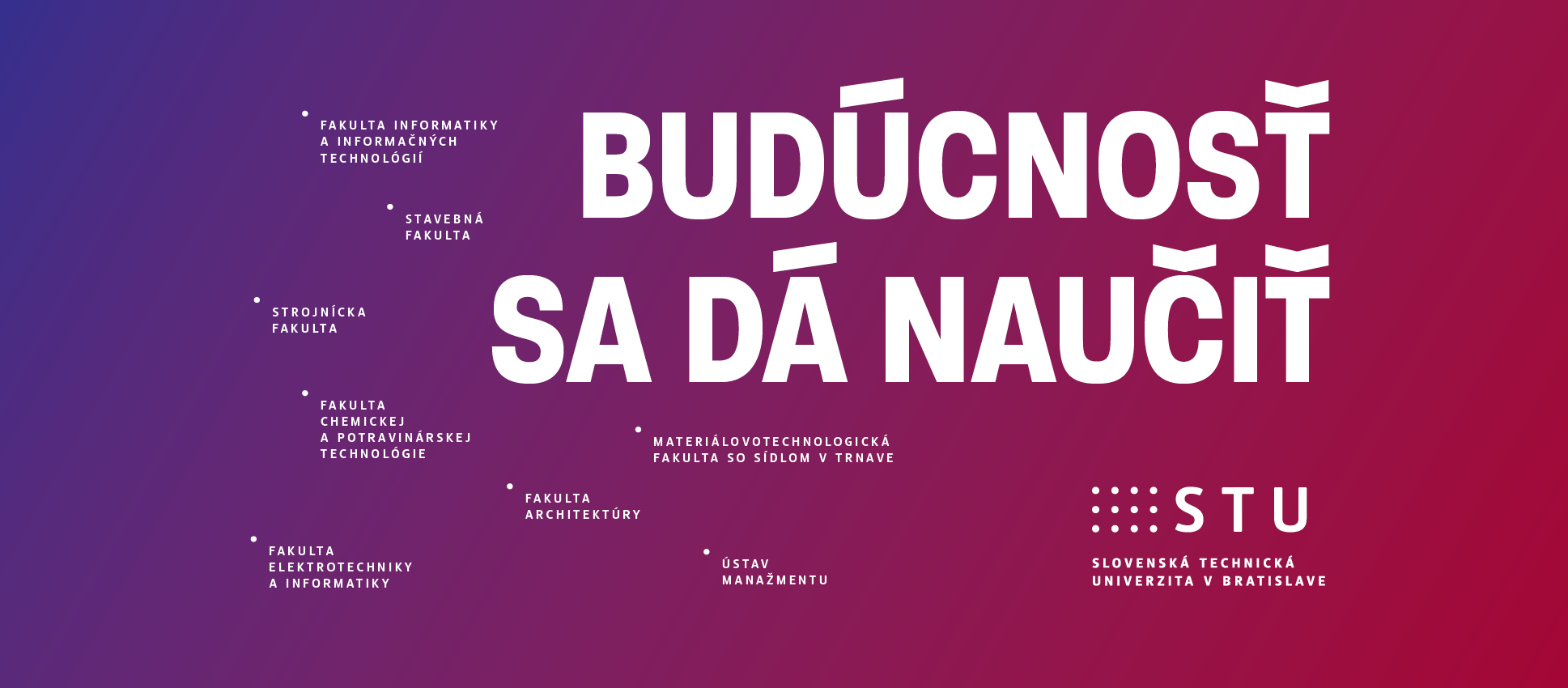 KOMUNIKAČNÁ KAMPAŇ „BUDÚCNOSŤ SA DÁ NAUČIŤMediálna online kampaň pre záujemcov o štúdium a brand-building kampaň na posilnenie značky STU  Cieľ
Posilnenie značky STU a mobilizácia uchádzačov a ich rodičov k štúdiu na VŠ, ich oslovenie s posolstvom, aby si podali prihlášku na STU. 
Kampaň bude vedená pre dve rôzne cieľové skupiny: Náborová kampaň (mobilizácia uchádzačov o štúdium na VŠ) Claim: Vadí ti...? Zmeň to! Prihlás sa na STU. Cieľová skupina: maturanti (18-20-roční), celá SR, špecifický cieľ: krajské mestá Kanály: sociálne média (Facebook, Instagram, Youtube)Online média: refresher.sk, startiup.skFormáty: videospoty, sponzorované príspevky, bannerová reklama, PR články, rozhovory Brand building kampaň STU (posilnenie značky STU). Slogan: Budúcnosť sa dá naučiť  (+logo STU) Cieľová skupina: maturanti, rodičia maturantov (vek: 40+), celá SR  Kanály: štandardné média: DennikN, Pravda, SME (+regionálne noviny), refresher.sk, startiup.skFormáty: bannerová reklama, PR články, rozhovory Termín 
5. – 25. 3. 2020


KanályOnline - sociálne siete (Facebook, Instagram, Youtube)médiá (interez.sk, startiup.sk, refresher.sk, generation.sk, sme.sk, dennikn.skFormáty Facebook Ads (posty)videá PR článkybannerová reklamaPredpokladaný roupočet Grafický návrh a lay-out vizuálov (v spolupráci s grafickým dizajnérom Petrom Liškom)	1.500 € Kreatíva  (v spolupráci s agentúrou Komplot Advertising)					1.500 €Produkcia (video, grafický dizajn, animácie)						2.500 €Inzercia a PR články (online reklama) 						            10.000 €Spolu: 				 				                                         15.100 € ROADSHOW STU / BUDÚCNOSŤ SA DÁ NAUČIŤ Cieľ
Oslovenie stredoškolákov priamo „v teréne“  (8 krajských miest) a vytvorenie databázy záujemcov o štúdium technických odborov ako predpoklad systematickej komunikácie s nimi v ďalšom období. Nadviazanie kontaktov s kariérnymi poradcami na školách. Koncept Podujatia sa budú konať vo verejnom priestore, v centrách krajských miest. Budú propagované 2 týždne vopred v regionálnych médiách a cielenou reklamou na sociálnych sieťach. Účasť študentov bude zabezpečená  formou poldenných exkurzií v spolupráci s miestnymi strednými školami (SOŠ, gymnáziá). Dramaturgiu podujatí bude tvoriť súbor vedeckých ukážok a experimentov (v spolupráci s jednotlivými fakultami) – napr. 3D tlač, virtuálna realita, robotika, chemické experimenty, ukážky programovania (hackingu) apod. Cieľová skupina 
študenti 2. a 3. a 4. ročníka SŠ, kariérni a výchovní poradcovia, rodičia, verejnosť Termín
máj 2020 Produkčné požiadavky
auto - dodávka 3,5t, stan, banner, propagačné predmety, vedecké experimentytím: 3 - 4  animátori Predpokladaný rozpočet: Cestovné náklady:								1.000 €Ubytovanie (4 noci x 4 osoby x 50eur/noc)					   800 € Odmeny animátorov (8 x 3 osoby x 100 €/deň)					2.400 € Inzercia a propagácia podujatí (8 x 300 €)					2.400 € Produkcia experimentov							3.000 €Prenájom (dodávka, stan) 							3.000 €Spolu 				 				                           12.600 € OCENENIA REKTORA STU spoločenské podujatieCieľ
etablovať na STU formát dôstojného spoločenského podujatia, v rámci ktorého rektor STU ocení excelentné tímy a najlepších vedcov STU v rôznych kategóriách Formát slávnostné spoločensko-kultúrne podujatie s večerou  Cieľová skupina
pozvaní zamestnanci STU a VIP hostia (SR STU, významní partneri z oblasti biznisu, predstavitelia univerzít V7, vybraní politici, alumni, novinári)spolu cca  200-250 pozvaných hostí
Termín
23. apríl 2020,  19.00 – 22:00 hod.Miesto
Moyzesova sieň, Gondova 2,  FiF UK, Bratislava Prepodkladaný rozpočet Kreatíva/scenár (v spolupráci s T. Hudákom)					1.000 € Moderátor/ka 									   600 € Projekcia, VJing a svetlá (v spolupráci s J. Šickom) 				3.600 €Scéna										1.000 €Ozvučenie									1.600 € Catering									7.000 €Účinkujúci (VUS Technik STU, ďalší)						2.500 €Prenájom									   700 €Propagácia, pozvánky, komunikácia						2.000 €Video medailóny							               2.000 €Výzdoba									1.600 €Spolu 									            23.600 €